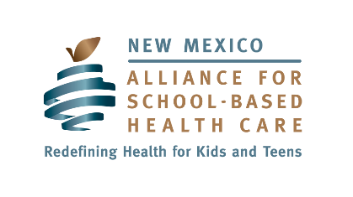 2018 SBHC Directory Update FormThe following information will be used to update NMASBHC’s School-Based Health Center Directory. NMASBHC’s goal is for the directory to provide accurate information about your SBHC for legislators, state agencies, and others that use it.Please fill out all sections that apply to your SBHC.General InformationSBHC Services (check all that apply)Additional SBHC InformationWhat populations does your SBHC serve? (check all that apply)When is your SBHC open to students? If your SBHC has specific hours that it is open to people outside of the student body, please indicate those hours belowThe information collected above will be used to update the Statewide SBHC online directory. The information collected on pages 3 and 4 will only be used at NMASBHC to provide funding opportunities, advocate for SBHCs, and provide technical assistance to SBHCs. It will not be shared in the directory. 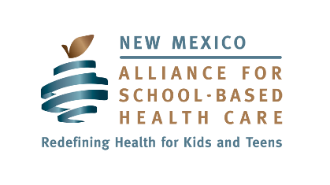 2018 School-Based Health Center Services and NeedsThe following information helps NMASBHC provide and seek funding for SBHCs, advocate for SBHCs, provide technical assistance to SBHCs, and support SBHC staff in the field. This information will not be shared on the SBHC directory. SBHC Services and Care:If your SBHC isn’t open full time, would you be able to provide more services if it was? YES    NO     SBHC open full timeDoes your SBHC have difficulty recruiting and retaining staff/providers?    YES    NO  What types of birth control does your SBHC dispense on-site (check all that apply)?☐ Birth control pills☐ Birth control patch (Xulane)☐ Birth control ring (NuvaRing)☐ Depo-Provera shot☐ Cannot dispense birth controlWhat types of LARC does your SBHC provide Kyleena Liletta Mirena Skyla Paraguard NexplanonIs there a need in the students served by your SBHC to address tobacco use (smoking, chew, e-cigs, JUUL, etc.)?   YES    NODoes your SBHC provide dental services (check all that apply)?☐ preventative services☐ preventative and restorative services☐ NeitherDoes your SBHC see students who are homeless (living with friends, couch surfing, living in a car/shelter, temporarily living with extended family, etc.)?   YES    NODo you serve students whose families experience hunger/food insecurity?    YES    NO Does your SBHC provide food referrals or assistance with food?  YES    NOWhat screening tools does your SBHC use? Check all that apply.  Student Health Questionnaire (SHQ)		  RAAPS	  CHADIS	  AAP Food Insecurity Screening Tool 	  Just Health	  Other (please describe): If you use the Student Health Questionnaire, do you use the electronic iPad version (eSHQ)?  YES    NODoes your SBHC currently provide the HPV vaccine?  What other vaccines does your SBHC provide?  Do your SBHC providers see students who are experiencing bullying at school?  YES    NO  Does your SBHC help the school address campus climate? (for example…anti-bullying, teen dating violence, etc.)Is your SBHC able to provide care for medically fragile children or children with special health care needs?  YES    NO Is your SBHC able to serve expectant and parenting teens?    YES    NOIf yes, do you need resources on Breastfeeding and supplies OB referral information early childhood developmentReferral to home visiting Childcare assistance resources and referralsOther Collaboration and Communication: Do you need support collaborating with school officials?    YES    NODo you need support collaborating with your school’s nurse?    YES    NOWould you like to collaborate more with other SBHCs in your city, county or region?    YES    NODo you need any additional support educating youth, staff, and school personnel about adolescent confidentiality?    YES    NO Will someone from your SBHC attend Head 2 Toe this school year?  YES    NO     UNSUREFinancial Sustainability and Billing: Does your SBHC absorb the cost of confidential care for privately insured patients?    YES    NOIf yes, can you share an average monthly cost absorbed by your SBHC?    Do you need support coordinating with managed care organizations (MCOs) to ensure provider credentialing?    YES    NODo you need support with billing and reimbursement with Medicaid MCOs?    YES    NODo you need support collaborating with MCO care coordinators for patient care?    YES    NO Do you need support with billing and reimbursement from private insurers?    YES    NODo you need support with Medicaid?    YES    NOIf yes, please describe NMASBHC Support:We are launching a new website this fall!  Please describe any types of information that NMASBHC could provide on our new website that would be helpful to your SBHC?   Does your SBHC have any annual events that you would like our staff/board members to attend or otherwise support?   What are the top 3 supplies you wish your SBHC could afford? What are the top 3 challenges at your SBHC?What is an area in which your SBHC team excels or has expertise (e.g. billing, serving LGBTQ+ students, addressing substance use, engaging youth, etc.)  Anything else you want us to know or any other support you may need that we missed?Thank you for participating in the New Mexico SBHC Directory Update and Services Survey! We appreciate all the hard work you do for school based health care in our state. With this vital information, we can continue to advocate for and support school based health at local, state, and national levels. We hope your gift card shows our gratitude.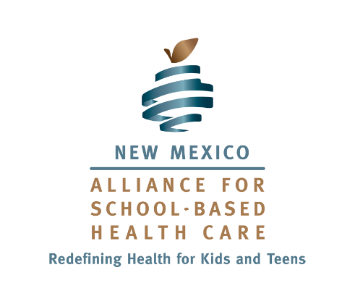 School Name:SBHC Name:SBHC Phone:Best Mailing Address for SBHC:Primary SBHC Contact:Title:Email:Phone:Sponsor Agency:Primary Sponsor Contact:Email:Phone: Primary medical care Behavioral health care Immunizations  Dental care Telehealth/telemedicine  Licensed and operating pharmacy Pregnancy tests Prenatal/episodic pregnancy care Reproductive and sexual health referrals when direct services aren’t available at the SBHC Birth control prescriptions when unable to dispense on-site Provide condoms on-site Dispense birth control (pills, patches, rings, shots) Dispense emergency contraception (Plan B) LARCs – Long Acting Reversible Contraception STI testing & treatment Other services (please list) Does your SBHC have a youth leadership group?  For example, youth health advisory council, youth advisory group, etc. If yes, please describe:   Yes     NoDoes your SBHC support LGBTQ+ youth through SafeZones, Gay Straight Alliances, support groups, etc.?  If yes, please check all that apply: SafeZones  Gay Straight Alliance  GLSN Chapter   Other (please describe)  Behavioral health support groups  Other (please describe):   Yes     NoDo you have a waiting list for primary health care visits? Often     Sometimes  NeverDo you have a waiting list for behavioral health care visits? Often     Sometimes  Never 0-3  Pre K (4-5) Elementary Middle  High school  Ages 18+  School staff and personnel   Family and siblings of students School staff and personnel   Family and siblings of students School staff and personnel   Family and siblings of students Students from other schools/districts  Community members Students from other schools/districts  Community members Students from other schools/districts  Community membersDays Mon Tues Wed Thurs Fri Sat SunTimesIs your SBHC open in the summer?   	 Yes     NoIf yes, provide details that explain (e.g. limited hours, 2 weeks before school, all summer, etc.): Is your SBHC open in the summer?   	 Yes     NoIf yes, provide details that explain (e.g. limited hours, 2 weeks before school, all summer, etc.): Is your SBHC open in the summer?   	 Yes     NoIf yes, provide details that explain (e.g. limited hours, 2 weeks before school, all summer, etc.): Is your SBHC open in the summer?   	 Yes     NoIf yes, provide details that explain (e.g. limited hours, 2 weeks before school, all summer, etc.): Is your SBHC open in the summer?   	 Yes     NoIf yes, provide details that explain (e.g. limited hours, 2 weeks before school, all summer, etc.): Is your SBHC open in the summer?   	 Yes     NoIf yes, provide details that explain (e.g. limited hours, 2 weeks before school, all summer, etc.): Is your SBHC open in the summer?   	 Yes     NoIf yes, provide details that explain (e.g. limited hours, 2 weeks before school, all summer, etc.): Is your SBHC open in the summer?   	 Yes     NoIf yes, provide details that explain (e.g. limited hours, 2 weeks before school, all summer, etc.): Days Mon Tues Wed Thurs Fri Sat SunTimes